EDITAL PREGÃO ELETRÔNICOPREGÃO Nº 025/2022MODO DE DISPUTA ABERTOLICITAÇÃO EXCLUSIVA PARA ME / EPP / MEIProcesso nº: 2278/2021Modalidade: PregãoEdital nº: 025/2022Forma: EletrônicaTipo: Menor Preço por Item.Objeto: Refere-se à AQUISIÇÃO DE UNIFORMES PARA EQUIPE DE NUTRIÇÃO ESCOLAR, para atender às necessidades da SECRETARIA MUNICIPAL DE EDUCAÇÃO, CULTURA, ESPORTE, LAZER E TURISMO.1      PREÂMBULO1.1 – A PREFEITURA MUNICIPAL DE SUMIDOURO DO ESTADO DO RIO DE JANEIRO, situada a Rua Alfredo Chaves, nº 39 - Centro, Sumidouro-RJ, através de seu Pregoeiro e Equipe de Apoio, designado pelo Exmo. Sr. Prefeito Municipal através da portaria nº 377 de 15 de dezembro de 2021, faz saber que torna público, para conhecimento dos interessados, que, realizará a licitação na modalidade PREGÃO, NA FORMA ELETRÔNICA, com critério de julgamento tipo MENOR PREÇO POR ITEM.LIMITE ACOLHIMENTO DAS PROPOSTAS COMERCIAIS:Dia 15/09/2022 às 09:59 (nove horas e cinquenta e nove minutos).ABERTURA DA SESSÃO DO PREGÃO ELETRÔNICO:Dia 15/09/2022 às 10:00 (dez horas).SITE PARA REALIZAÇÃO DO PREGÃO: www.licitanet.com.br 1.2 - O presente procedimento licitatório é disciplinado pela Lei Federal nº 10.520, de 17 de julho de 2002, pelo Decreto Municipal nº 3575, de 26 de abril de 2021, Decreto Federal nº 3.555 de 08 de agosto de 2000, que Aprova o Regulamento para a Modalidade de Licitação Denominada Pregão, Decreto Federal nº 10.024 de 20 de setembro de 2019, Regulamenta a licitação, na modalidade pregão, na forma eletrônica, com aplicação subsidiária da Lei Federal nº 8.666, de 21 de junho de 1993 e pelo Capítulo V, Seção Única da Lei Complementar nº 123, de 14 de dezembro de 2006 e nº 147 de 07 de agosto de 2014, observadas as alterações posteriores introduzidas nos referidos diplomas legais e pelas condições estabelecidas no presente Edital e seus anexos.1.3 - O Edital para a Licitação está disponível no site oficial da Prefeitura Municipal de Sumidouro (http://sumidouro.rj.gov.br/), bem como na Plataforma https://www.licitanet.com.br/.1.4. – A exclusividade às Microempresas, Empresas de Pequeno Porte e Microempreendedores Individuais (Art. 47 e 48 da LC 123/2006), não se aplica quando houver menos de três fornecedores competitivos (locais ou regionais), devidamente credenciados como tal, não for vantajoso para a Administração ou ainda representar prejuízo ao objeto contratado (Inciso II e III do Art. 49 da Lei Complementar 123/2006), ficando assim aberto o certame à ampla concorrência, haja vista os princípios licitatórios esculpidos na Lei nº 8.666/93, mormente o da competitividade, exposto no Parágrafo 1º, inciso I do Art. 3º, que deve ser respeitado.2           DO CREDENCIAMENTOPara participar do pregão eletrônico, o licitante deverá estar credenciado no sistema “PREGÃO ELETRÔNICO” através do site https://licitanet.com.br/;O credenciamento dar-se-á pela atribuição de chave de identificação e de senha, pessoal e intransferível, para acesso ao sistema eletrônico;O credenciamento junto ao provedor do sistema implica na responsabilidade legal do licitante ou de seu representante legal e a presunção de sua capacidade técnica para realização das transações inerentes ao Pregão na forma eletrônica;O licitante que deixar de assinalar o campo da Declaração de ME/EPP não terá direito a usufruir do tratamento favorecido previsto na Lei Complementar nº 123, de 2006, mesmo que microempresa, empresa de pequeno porte e equiparadas;O licitante responsabiliza-se exclusiva e formalmente pelas transações efetuadas em seu nome, assume como firmes e verdadeiras suas propostas e seus lances, inclusive os atos praticados diretamente ou por seu representante, excluída a responsabilidade do provedor do sistema ou do órgão ou entidade promotora da licitação por eventuais danos decorrentes de uso indevido das credenciais de acesso, ainda que por terceiros.VALOR ESTIMADO PELA ADMINISTRAÇÃO:3. 1 - O valor total para aquisição do objeto deste Pregão foi estimado pela Administração em R$ 24.142,41 (vinte e quatro mil, cento e quarenta e dois reais e quarenta e um centavos), conforme os valores constantes no quadro de relação de itens (ANEXO I) deste EditalDA PARTICIPAÇÃO NO PREGÃO:Poderão participar deste Pregão os interessados que militem no ramo pertinente ao objeto desta licitação, que atenderem a todas as exigências, inclusive quanto à documentação, constantes deste Edital e seus Anexos; A participação nesta licitação importa à proponente na irrestrita aceitação das condições estabelecidas no presente Edital, bem como, a observância dos regulamentos, normas administrativas e técnicas aplicáveis, inclusive quanto a recursos. A não observância destas condições ensejará no sumário IMPEDIMENTO da proponente, no referido certame;Não cabe aos licitantes, após sua abertura, alegação de desconhecimento de seus itens ou reclamação quanto ao seu conteúdo. Antes de elaborar suas propostas, as licitantes deverão ler atentamente o Edital e seus anexos, devendo estar em conformidade com as especificações do ANEXO II (TERMO DE REFERÊNCIA);Como requisito para participação no PREGÃO ELETRÔNICO o Licitante deverá manifestar, em campo próprio do Sistema Eletrônico, que cumpre plenamente os requisitos de habilitação e que sua proposta de preços está em conformidade com as exigências do instrumento convocatório, bem como a descritiva técnica constante do ANEXO II (TERMO DE REFERÊNCIA);A declaração falsa relativa ao cumprimento dos requisitos de habilitação e proposta sujeitará o licitante às sanções previstas no edital e Leis Federais nº 10.520/02 e 8.666/93;Poderão participar deste PREGÃO ELETRÔNICO: Somente poderão participar deste PREGÃO ELETRÔNICO, via internet, os interessados cujo objetivo social seja pertinente ao objeto do certame, que atendam a todas as exigências deste Edital e da legislação a ele correlata, inclusive quanto à documentação, e que estejam devidamente credenciadas, através do site https://www.licitanet.com.br/.4.6.1 A participação no Pregão Eletrônico se dará por meio da digitação da senha pessoal e intransferível do licitante e subsequente encaminhamento da proposta de preços, exclusivamente por meio da Plataforma Eletrônica, observada data e horário limite estabelecidos.   O custo de operacionalização pelo uso da Plataforma de Pregão Eletrônico, a título de remuneração pela utilização dos recursos da tecnologia da informação ficará a cargo do licitante, que poderá escolher entre os Planos de Adesão abaixo:a.1 – Para todas as empresas com exceção das MEI’s.a.2 – Para as MEI’s.b) O referido pagamento/remuneração possui amparo legal no inciso III do art. 5º da Lei nº 10.520/02.Independentemente de declaração expressa, a simples apresentação de proposta implica submissão a todas as condições estipuladas neste Edital e seus Anexos, sem prejuízo da estrita observância das normas contidas na legislação mencionada em seu preâmbulo;Todos os custos decorrentes da elaboração e apresentação de propostas serão de responsabilidade exclusiva do licitante, não sendo do Município de Sumidouro, em nenhuma hipótese responsável pelos mesmos. O licitante também é o único responsável pelas transações que forem efetuadas em seu nome no Sistema Eletrônico, ou pela sua eventual desconexão;As Licitantes interessadas deverão proceder ao credenciamento antes da data marcada para início da sessão pública via internet;O credenciamento dar-se-á pela atribuição de chave de identificação e de senha, pessoal e intransferível, para acesso ao Sistema Eletrônico, no site: https://www.licitanet.com.br/.O credenciamento junto ao provedor do Sistema implica na responsabilidade legal única e exclusiva do Licitante, ou de seu representante legal e na presunção de sua capacidade técnica para realização das transações inerentes ao Pregão Eletrônico;O uso da senha de acesso pelo Licitante é de sua responsabilidade exclusiva, incluindo qualquer transação efetuada diretamente ou por seu representante, não cabendo ao provedor do Sistema, ou do Município de Sumidouro, promotora da licitação, responsabilidade por eventuais danos decorrentes do uso indevido da senha, ainda que, por terceiros;A perda da senha ou a quebra de sigilo deverão ser comunicadas ao provedor do Sistema para imediato bloqueio de acesso;Não poderão participar deste PREGÃO ELETRÔNICO, as empresas enquadradas nos casos a seguir:4.7.1 Consórcio de empresas, qualquer que seja sua forma de constituição; empresas que estiverem em recuperação judicial, processo de falência ou sob o regime de concordata, concurso de credores, dissolução ou liquidação, Ressalva: É possível a participação de empresas em recuperação judicial, desde que amparadas com certidão emitida pela instância judicial competente, que certifique que a interessada está apta econômica e financeiramente a participar de procedimento licitatório nos termos da Lei nº. 8666/1993. (TCU, Ac. 8.271/2011-2ª Câmara, Dou de 04/10/2011);Empresa declarada inidônea para licitar ou contratar com a Administração Pública;Empresa suspensa temporariamente do direito de licitar e impedida de contratar com este Município;Empresas que, por quaisquer motivos, tenham sido declaradas inidôneas ou punidas com suspensão ou impedidas de licitar por órgão da Administração Pública Direta ou Indireta, na esfera Federal, Estadual ou Municipal, desde que o Ato tenha sido publicado na imprensa oficial, pelo órgão que a praticou, enquanto perdurarem os motivos determinantes da punição. Para verificação das condições definidas nesta alínea, a Comissão do Pregão, promoverá a consulta eletrônica junto ao Cadastro Nacional de Empresas Inidôneas e Suspensas-CEIS;Empresas cujo dirigente, gerente, sócio ou responsável técnico seja servidor público da Prefeitura Municipal de Sumidouro - RJ;A participação na sessão pública da internet dar-se-á pela utilização da senha privativa do licitante.Os documentos necessários à participação na presente licitação, compreendendo os documentos referentes à proposta de preço e à habilitação (e seus anexos), deverão ser apresentados no idioma oficial do Brasil, com valores cotados em moeda nacional do país;Quaisquer documentos necessários à participação no presente certame, quando apresentados em língua estrangeira, deverão ser autenticados pelos respectivos consulados e traduzidos para o idioma oficial do Brasil por tradutor juramentado neste país;Não serão aceitos documentos apresentados por meio de fitas, discos magnéticos, filmes ou cópias em fac-símile, mesmo autenticadas, salvo quando expressamente permitidos no Edital;Admitem-se fotos, gravuras, desenhos, gráficos ou catálogos apenas como forma de ilustração dos itens constantes da proposta de preços;Os licitantes devem estar cientes das condições para participação no certame e assumir a responsabilidade pela autenticidade de todos os documentos apresentados;O contratado deverá manter, durante toda a vigência do contrato, as mesmas condições de habilitação e qualificação exigidas na licitação;Os licitantes interessados em usufruir dos benefícios estabelecidos pela Lei Complementar nº 123/2006 deverão atender às regras de identificação, atos e manifestação de interesse, bem como aos demais avisos emitidos pelo Pregoeiro ou pelo sistema eletrônico, nos momentos e tempos adequados;DA APRESENTAÇÃO DA PROPOSTA E DOS DOCUMENTOS DE HABILITAÇÃO:Os licitantes encaminharão, exclusivamente por meio do sistema https://www.licitanet.com.br/, concomitantemente com os documentos de HABILITAÇÃO exigidos no edital, proposta com a “DESCRIÇÃO DETALHADA DO OBJETO OFERTADO”, incluindo QUANTIDADE, PREÇO e a MARCA (CONFORME SOLICITA O SISTEMA), até o horário limite de início da Sessão Pública, horário de Brasília, exclusivamente por meio do Sistema Eletrônico, quando, então, encerrar-se-á, automaticamente, a etapa de envio dessa documentação;As propostas cadastradas no Sistema NÃO DEVEM CONTER NENHUMA IDENTIFICAÇÃO DA EMPRESA PROPONENTE, visando atender o princípio da impessoalidade e preservar o sigilo das propostas.Em caso de identificação da licitante na proposta cadastrada, esta será DESCLASSIFICADA pelo pregoeiro;A Licitante será responsável por todas as transações que forem efetuadas em seu nome no Sistema Eletrônico, assumindo como firmes e verdadeiras sua proposta de preços e lances inseridos em sessão pública;O licitante deverá obedecer rigorosamente aos termos deste Edital e seus anexos. Em caso de discordância existente entre as especificações deste objeto descritas no PORTAL e as especificações constantes do ANEXO II (TERMO DE REFERÊNCIA), prevalecerão às últimas;Na Proposta de Preços inserida no sistema deverão estar incluídos todos os insumos que o compõem, como despesas com mão-de-obra, materiais, equipamentos, impostos, taxas, fretes, descontos e quaisquer outros que incidam direta ou indiretamente na execução do objeto desta licitação;O envio da proposta, acompanhada dos documentos de habilitação exigidos neste Edital, ocorrerá por meio de chave de acesso e senha;As Microempresas e Empresas de Pequeno Porte deverão encaminhar a documentação de habilitação, ainda que haja alguma restrição de regularidade fiscal e trabalhista, nos termos do art. 43, § 1º da LC nº 123, de 2006;Até a abertura da sessão pública, os licitantes poderão retirar ou substituir a proposta e os documentos de habilitação anteriormente inseridos no sistema;Não será estabelecida, nessa etapa do certame, ordem de classificação entre as propostas apresentadas, o que somente ocorrerá após a realização dos procedimentos de negociação e julgamento da proposta;Os documentos que compõem a proposta e a habilitação do licitante melhor classificado somente serão disponibilizados para avaliação do pregoeiro e para acesso público após o encerramento do envio de lances;O Licitante será inteiramente responsável por todas as transações assumidas em seu nome no sistema eletrônico, assumindo como verdadeiras e firmes suas propostas e subsequentes lances, bem como acompanhar as operações no sistema durante a sessão, ficando responsável pelo ônus decorrente da perda de negócios diante da inobservância de quaisquer mensagens emitidas pelo sistema ou de sua desconexão.Para facilitar a conferência dos documentos de Habilitação das empresas vencedoras, os mesmos deverão ser inseridos no sistema de maneira COMPACTADA (WINZIP ou WINRAR), onde todos os documentos apresentados deverão compor um único arquivo na extensão .ZIP ou .RAR.DO PREENCHIMENTO DA PROPOSTA:O licitante deverá enviar sua proposta mediante o preenchimento, no sistema eletrônico, dos seguintes campos:Valor unitário e total do item;Marca;Fabricante;6.1.4 Descrição detalhada do objeto, contendo as informações do Termo de Referência: indicando, no que for aplicável, o modelo, prazo de validade ou de garantia, número do registro ou inscrição do bem no órgão competente, quando for o caso;Todas as especificações do objeto contidas na proposta vinculam a Contratada;Nos valores propostos estarão inclusos todos os custos operacionais, encargos previdenciários, trabalhistas, tributários, comerciais e quaisquer outros que incidam direta ou indiretamente no fornecimento dos bens;Os preços ofertados, tanto na proposta inicial, quanto na etapa de lances, serão de exclusiva responsabilidade do licitante, não lhe assistindo o direito de pleitear qualquer alteração, sob alegação de erro, omissão ou qualquer outro pretexto;O prazo de validade da proposta não será inferior a 60 (sessenta) dias, a contar da data de sua apresentação;DA ABERTURA DA SESSÃO, CLASSIFICAÇÃO DAS PROPOSTAS E FORMULAÇÃO DE LANCES:No horário estabelecido neste Edital, o pregoeiro abrirá a sessão pública, verificando as propostas de preços lançadas no sistema, as quais deverão estar em perfeita consonância com as especificações e condições detalhadas no item 5.1 do edital;O pregoeiro poderá suspender a sessão para visualizar e analisar, preliminarmente, a proposta ofertada que se encontra inserida no campo “DESCRIÇÃO DETALHADA DO OBJETO” do sistema, confrontando suas características com as exigências do Edital e seus anexos (podendo, ainda, ser analisado pelo órgão requerente), DESCLASSIFICANDO, motivadamente, aquelas que não estejam em conformidade, que forem omissas ou apresentarem irregularidades insanáveis;Constatada a existência de proposta incompatível com o objeto licitado ou manifestadamente inexequível, o pregoeiro obrigatoriamente justificará, por meio do sistema, e então DESCLASSIFICARÁ;O proponente que encaminhar o valor inicial de sua proposta manifestadamente inexequível, caso o mesmo não honre a oferta encaminhada, terá sua proposta rejeitada na fase de aceitabilidade;As licitantes deverão manter a impessoalidade, não se identificando, sob pena de serem desclassificadas do certame pelo pregoeiro; Em seguida ocorrerá o início da etapa de lances, via Internet, única e exclusivamente, no site https://www.licitanet.com.br/ conforme Edital;Os licitantes poderão oferecer lances sucessivos, observando o horário fixado para abertura da sessão e as regras estabelecidas no Edital;O licitante somente poderá oferecer lance de valor inferior ou percentual de desconto superior ao último por ele ofertado e registrado pelo sistema;O intervalo mínimo de diferença de valores ou percentuais entre os lances, que incidirá tanto em relação aos lances intermediários quanto em relação à proposta que cobrir a melhor oferta está definido no Termo de Referência;Será adotado para o envio de lances no pregão eletrônico o modo de disputa “ABERTO”, em que os licitantes apresentarão lances públicos e sucessivos, com prorrogações;A etapa de lances da sessão pública terá duração de 10 (dez) minutos e, após isso, será prorrogada automaticamente pelo sistema quando houver lance ofertado nos últimos 02 (dois) minutos do período de duração da sessão pública;A prorrogação automática da etapa de lances, de que trata o item anterior, será de 02 (dois) minutos e ocorrerá sucessivamente sempre que houver lances enviados nesse período de prorrogação, inclusive no caso de lances intermediários;Não havendo novos lances na forma estabelecida nos itens anteriores, a sessão pública encerrar-se-á automaticamente;Encerrada a fase competitiva sem que haja a prorrogação automática pelo sistema, poderá o pregoeiro, assessorado pela equipe de apoio, justificadamente, admitir o reinício da sessão pública de lances, em prol da consecução do melhor preço;Serão aceitos somente lances em moeda corrente nacional (R$), com VALORES UNITÁRIOS E TOTAIS com no máximo 02 (duas) casas decimais, considerando as quantidades constantes no ANEXO II – TERMO DE REFERÊNCIA. Caso seja encerrada a fase de lances e a licitante divergir com o exigido, o pregoeiro, poderá convocar no CHAT MENSAGEM para atualização do referido lance, e/ou realizar a atualização dos valores arredondando-os PARA MENOS automaticamente caso a licitante permaneça inerte;Não serão aceitos dois ou mais lances de mesmo valor, prevalecendo aquele que for recebido e registrado em primeiro lugar;Durante o transcurso da sessão pública, as licitantes serão informadas, em tempo real, do valor do menor lance registrado que tenha sido apresentado pelas demais licitantes, vedada a identificação do detentor do lance;Sendo efetuado lance manifestamente inexequível, o pregoeiro poderá alertar o proponente sobre o valor cotado para o respectivo item, através do sistema, o excluirá, podendo o mesmo ser confirmado ou reformulado pelo proponente;A exclusão de lance é possível somente durante a fase de lances, conforme possibilita o sistema eletrônico, ou seja, antes do encerramento do item; No caso de desconexão com o pregoeiro, no decorrer da etapa competitiva do Pregão Eletrônico, o Sistema Eletrônico poderá permanecer acessível às licitantes para a recepção dos lances;O pregoeiro, quando possível, dará continuidade a sua atuação no certame, sem prejuízo dos atos realizados; Quando a desconexão do sistema eletrônico para o pregoeiro persistir por tempo superior a dez minutos, a sessão pública será suspensa e reiniciada somente após decorridas (24) vinte e quatro horas da comunicação do fato pelo Pregoeiro aos participantes, no sítio eletrônico utilizado para divulgação no site https://licitanet.com.br/;Incumbirá à licitante acompanhar as operações no Sistema Eletrônico durante a sessão pública do Pregão Eletrônico, ficando responsável pelo ônus decorrente da perda de negócios diante da inobservância de quaisquer mensagens emitidas pelo Sistema ou de sua desconexão;A desistência em apresentar lance implicará exclusão da licitante na etapa de lances e na manutenção do último preço por ela apresentado, para efeito de ordenação das propostas de preços;Nos casos específicos, em relação a itens NÃO exclusivos para participação de microempresas e empresas de pequeno porte ou equiparadas, uma vez encerrada a etapa de lances, será efetivada a verificação automática, onde:O sistema identificará em coluna própria as microempresas e empresas de pequeno porte participantes, procedendo à comparação com os valores da primeira colocada, se esta for empresa de maior porte, assim como das demais classificadas, para o fim de aplicar-se o disposto nos arts. 44 e 45 da LC nº 123, de 2006 e suas alterações;Entende-se como empate àquelas situações em que as propostas apresentadas pelas microempresas e empresas de pequeno porte sejam iguais ou até 5% (cinco por cento) superiores a proposta melhor classificada, depois de encerrada a etapa de lances;A melhor classificada nos termos do item anterior terá o direito de encaminhar uma última oferta para desempate, obrigatoriamente em valor inferior ao da primeira colocada, no prazo de 5 (cinco) minutos controlados pelo sistema, contados após a comunicação automática para tanto;Caso a microempresa ou a empresa de pequeno porte melhor classificada desista ou não se manifeste no prazo estabelecido, serão convocadas as demais licitantes microempresa e empresa de pequeno porte que se encontrem naquele intervalo de 5% (cinco por cento), na ordem de classificação, para o exercício do mesmo direito, no prazo estabelecido no subitem anterior;No caso de equivalência dos valores apresentados pelas microempresas e empresas de pequeno porte que se encontrem nos intervalos estabelecidos nos subitens anteriores, será realizado sorteio entre elas para que se identifique aquela que primeiro poderá apresentar melhor oferta;Na hipótese de não-contratação nos termos previstos neste item, convocação será em favor da proposta originalmente vencedora do certame;O disposto no item 7.25 somente se aplicará quando a melhor oferta não tiver sido apresentada por microempresa ou empresa de pequeno porte;Em igualdade de condições, como critério de desempate, será assegurada preferência, sucessivamente, aos bens e serviços:Produzidos no País;Produzidos ou prestados por empresas brasileiras;Produzidos ou prestados por empresas que invistam em pesquisa e no desenvolvimento de tecnologia no País (art. 3º, § 2º, incisos II, III e IV da Lei nº 8666/93);Produzidos por empresas que comprovem cumprimento de reserva de cargos prevista em lei para pessoa com deficiência ou para reabilitado da Previdência Social e que atendam às regras de acessibilidade previstas na legislação;Persistindo o empate, a proposta vencedora será sorteada pelo sistema eletrônico dentre as propostas empatadas.Encerrada a etapa de envio de lances da sessão pública, o pregoeiro deverá encaminhar, pelo sistema eletrônico, contraproposta ao licitante que tenha apresentado o melhor preço, para que seja obtida melhor proposta, vedada a negociação em condições diferentes das previstas neste Edital. O pregoeiro solicitará ao licitante melhor classificado que, no prazo de duas horas, envie a proposta adequada ao último lance ofertado após a negociação realizada, acompanhada, se for o caso, dos documentos complementares, quando necessários à confirmação daqueles exigidos neste Edital e já apresentados.DA ACEITABILIDADE DA PROPOSTA VENCEDORA:Encerrada a etapa de negociação, o pregoeiro examinará a proposta classificada em primeiro lugar quanto à adequação ao objeto e à compatibilidade do preço em relação ao máximo estipulado para contratação neste Edital e em seus anexos, observado o disposto no parágrafo único do art. 7º e no § 9º do art. 26, do Decreto 10.024/2019, e verificará a habilitação do licitante conforme disposições do edital, observado o disposto no Capítulo X do Decreto 10.024/2019;Será desclassificada a proposta ou o lance vencedor, que apresentar preço final superior ao preço máximo fixado, ou que apresentar preço manifestamente inexequível;Considera-se inexequível a proposta que apresente preços global ou unitários simbólicos, irrisórios ou de valor zero, incompatíveis com os preços dos insumos e salários de mercado, acrescidos dos respectivos encargos, ainda que o ato convocatório da licitação não tenha estabelecido limites mínimos, exceto quando se referirem a materiais e instalações de propriedade do próprio licitante, para os quais ele renuncie a parcela ou à totalidade da remuneração.Qualquer interessado poderá requerer que se realizem diligências para aferir a exequibilidade e a legalidade das propostas, devendo apresentar as provas ou os indícios que fundamentam a suspeita;Na hipótese de necessidade de suspensão da sessão pública para a realização de diligências, com vistas ao saneamento das propostas, a sessão pública somente poderá ser reiniciada mediante aviso prévio no sistema com, no mínimo, vinte e quatro horas de antecedência, e a ocorrência será registrada em ata;O Pregoeiro poderá convocar o licitante para enviar documento digital complementar, por meio de funcionalidade disponível no sistema, no prazo de 02 (duas) horas, sob pena de não aceitação da proposta.O prazo estabelecido poderá ser prorrogado pelo Pregoeiro por solicitação escrita e justificada do licitante, formulada antes de findo o prazo, e formalmente aceita pelo Pregoeiro;Dentre os documentos passíveis de solicitação pelo Pregoeiro, destacam-se os que contenham as características do material ofertado, tais como marca, modelo, tipo, fabricante e procedência, além de outras informações pertinentes, a exemplo de catálogos, folhetos ou propostas, encaminhados por meio eletrônico, ou, se for o caso, por outro meio e prazo indicados pelo Pregoeiro, sem prejuízo do seu ulterior envio pelo sistema eletrônico, sob pena de não aceitação da proposta;Se a proposta ou lance vencedor for desclassificado, o Pregoeiro examinará a proposta ou lance subsequente, e, assim sucessivamente, na ordem de classificação;Havendo necessidade, o Pregoeiro suspenderá a sessão, informando no “chat” a nova data e horário para a sua continuidade;O Pregoeiro poderá encaminhar, por meio do sistema eletrônico, contraproposta ao licitante que apresentou o lance mais vantajoso, com o fim de negociar a obtenção de melhor preço, vedada a negociação em condições diversas das previstas neste Edital;Também nas hipóteses em que o Pregoeiro não aceitar a proposta e passar à subsequente, poderá negociar com o licitante para que seja obtido preço melhor;A negociação será realizada por meio do sistema, podendo ser acompanhada pelos demais licitantes;Nos itens não exclusivos para a participação de microempresas e empresas de pequeno porte, sempre que a proposta não for aceita, e antes de o Pregoeiro passar à subsequente, haverá nova verificação, pelo sistema, da eventual ocorrência do empate ficto, previsto nos artigos 44 e 45 da LC nº 123, de 2006, seguindo-se a disciplina antes estabelecida, se for o caso;Encerrada a análise quanto à aceitação da proposta, o pregoeiro verificará a habilitação do licitante, observado o disposto neste Edital.DA HABILITAÇÃO 9.1 Sob pena de inabilitação e conseqüente eliminação automática desta Licitação, a licitante deverá incluir no sistema, os seguintes documentos:HABILITAÇÃO JURÍDICAAto Constitutivo;No caso de empresário individual: inscrição no Registro Público de Empresas Mercantis, a cargo da Junta Comercial da respectiva sede ou;Ato constitutivo - Estatuto ou Contrato Social - e alterações em vigor, devidamente registradas e arquivadas na repartição competente, para as Sociedades Comerciais, e, em se tratando de Sociedades por Ações, acompanhado de documentos de eleição de seus administradores, ou;Inscrição do ato constitutivo, no caso de Sociedades Civis, acompanhada de prova da diretoria em exercício, ou;Decreto de autorização, em se tratando de empresas ou sociedade estrangeira em funcionamento no País, e ato de registro ou autorização para funcionamento expedido pelo órgão competente, quando a atividade assim o exigir;Em se tratando de microempreendedor individual – MEI: Certificado da Condição de Microempreendedor Individual - CCMEI, cuja aceitação ficará condicionada à verificação da autenticidade no sítio www.portaldoempreendedor.gov.br, ou;No caso de sociedade empresária ou empresa individual de responsabilidade limitada - EIRELI: ato constitutivo, estatuto ou contrato social em vigor, devidamente registrado na Junta Comercial da respectiva sede, acompanhado de documento comprobatório de seus administradores;Cópia da Cédula de Identidade e CPF de todos os sócios responsáveis pela Pessoa Jurídica;REGULARIDADE FISCAL E TRABALHISTAProva de inscrição no Cadastro Nacional de Pessoa Jurídica do Ministério da Fazenda (CNPJ / MF);Prova de inscrição no Cadastro de Contribuições Estadual ou Municipal, conforme o caso, pertinente ao seu ramo de atividade e compatível com o objeto licitado;Prova de regularidade com a Fazenda Federal, através da apresentação da Certidão Conjunta Negativa de Débitos Relativos a Tributos Federais e à Dívida Ativa da União, com abrangência das Contribuições Sociais previstas em lei, expedida pela Procuradoria-Geral da Fazenda Nacional em conjunto com a Secretaria da Receita Federal, comprovando a inexistência tanto de débitos inscritos quanto de não inscritos na Dívida ativa da União, ou outra(s) equivalente(s), tal(ais) como certidão(ões) positiva(s) com efeito de negativa(s), na forma da lei;Prova de Regularidade para com a Fazenda Estadual, através da apresentação de Certidão de Regularidade de Tributos Estaduais (ICMS), expedida pela Secretaria de Estado de Fazenda ou Distrito Federal, e da Certidão da Dívida Ativa Estadual comprovando a inexistência de débitos inscritos, ou outra(s) equivalente(s), na forma da lei, devidamente comprovadas documentalmente pela licitante;Prova de regularidade para com a Fazenda Municipal (sede e domicilio da Licitante), através da apresentação de Certidão de Regularidade de Tributos Municipais (ISS), expedida pela Secretaria Municipal de Fazenda, e da Certidão da Dívida Ativa Municipal, comprovando a inexistência de débitos inscritos, ou outra(s) equivalente(s), na forma da lei, devidamente comprovadas documentalmente pela licitante;Certificado de Regularidade de Situação perante o Fundo de Garantia por Tempo de Serviço – FGTS, expedida pela Caixa Econômica Federal - CEF;Prova de inexistência de débitos inadimplidos perante a Justiça do Trabalho, mediante a apresentação da Certidão Negativa (CNDT), nos termos do Titulo VII-A da Consolidação das Leis do Trabalho, incluída pela Lei nº 12.440 de 07/07/2011.QUALIFICAÇÃO ECONÔMICO-FINANCEIRACertidão negativa de falência ou concordata expedida pelo distribuidor da sede da pessoa jurídica há menos de 90 (noventa) dias da data da Licitação, exceto quando dela constar o prazo de validade;Para licitantes sediadas na Cidade do Rio de Janeiro, esta prova será feita mediante apresentação de Certidões passadas pelos 1º, 2º, 3º e 4º Ofícios de Registro de Distribuição;A licitante, sediada  ou Estado, deverá apresentar, juntamente com as certidões exigidas, declaração passada pelo Foro de sua sede, indicando quais os Cartórios ou Ofícios de Registro que controlam a distribuição de falências ou concordatas;No caso das certidões apontarem a existência de algum fato ou processo relativo à solicitação de falência ou concordata, a empresa deverá apresentar a certidão emitida pelo fórum competente informando em que fase se encontra o feito em juízo;QUALIFICAÇÃO TÉCNICAComprovação de qualificação hábil para fornecimento dos produtos, objeto desta licitação, constituído por declaração (ões) concedida (s) por pessoa (s) jurídica (s) de direito público ou privado, atestando que a licitante forneceu produtos semelhantes aos do objeto desta licitação.DECLARAÇÕES E OUTROS9.1.14	Declaração expressa de que a licitante não emprega trabalhador nas situações previstas no inciso XXXIII do art. 7° da Constituição Federal, assinada por sócio, diretor ou procurador que tenha poderes para tal investidura, conforme modelo ANEXO III;9.1.15 Declaração do Anexo IV – Conforme modelo de declaração de enquadramento de microempresa, empresa de pequeno porte, se for o caso;9.1.16	Declaração do Anexo V - Conforme modelo de declaração de Atendimento pleno a todos os requisitos de habilitação;9.1.17	Certidão Simplificada, ou Simplificada Digital da Junta Comercial, com data de emissão máxima de 180 (cento e oitenta) dias, para fins de comprovação da condição de Microempresas (ME), Empresas de Pequeno Porte (EPP);9.1.18	Cadastro Nacional de Empresas Inidôneas e Suspensas – CEIS, mantido pela Controladoria-Geral da União (https://certidoes.cgu.gov.br/);VALIDADE DE DOCUMENTOS9.2	As certidões valerão nos prazos que lhes são próprios; inexistindo esse prazo, reputar-se-ão válidas por 90 (noventa) dias, contados de sua expedição.O objeto social descrito no ato constitutivo referente ao item (9.1.1) deverá possuir ramo de atividade compatível ao objeto licitado;Os documentos descritos no item 9.1, podem ser substituídos pelo Certificado de Registro Cadastral (C.R.C.) emitido pelo Município de Sumidouro/RJ em vigor;Qualquer informação incompleta ou inverídica constante dos documentos apresentados apurada pelo (a) Pregoeiro (a), mediante simples conferência ou diligência, implicará na inabilitação da respectiva licitante e envio dos documentos para o MPRJ (Ministério Público do Rio de Janeiro), para apuração, se possível, de prática delituosa, conforme art. 89 e seguintes da Lei Federal 8.666/93;Não serão aceitos protocolos de pedidos ou solicitações de documentos, em substituição aos documentos requeridos no presente Edital;A existência de restrição relativamente à regularidade fiscal e trabalhista não impede que a licitante qualificada como microempresa ou empresa de pequeno porte seja declarada vencedora, uma vez que atenda a todas as demais exigências do edital;A declaração do vencedor acontecerá no momento imediatamente posterior à fase de habilitação;Havendo restrição quanto à regularidade fiscal ou trabalhista no caso de Microempresa, Empresa de Pequeno Porte e Microempreendedor Equiparadas, fica concedido um prazo de 05 (Cinco) dias úteis para a sua regularização, prorrogável por igual período mediante justificativa tempestiva e aceita pelo Pregoeiro e equipe de apoio, nos termos da Lei Complementar nº 147 de 07 de agosto de 2014;9.9.1    As Microempresas e Empresas de Pequeno Porte deverão, no entanto, apresentar os documentos elencados nos subitens relativos à Regularidade Fiscal deste Edital, mesmo que apresentem alguma restrição;A não-regularização fiscal e trabalhista no prazo previsto no subitem anterior acarretará a inabilitação da licitante, sem prejuízo das sanções previstas neste Edital, sendo facultada a convocação dos licitantes remanescentes, na ordem de classificação. Se, na ordem de classificação, seguir-se outra microempresa, empresa de pequeno porte ou equiparada, com alguma restrição na documentação fiscal e trabalhista, será concedido o mesmo prazo para regularização;Havendo necessidade de analisar minuciosamente os documentos exigidos, o Pregoeiro suspenderá a sessão, informando no “chat” a nova data e horário para a continuidade da mesma;Será inabilitado o licitante que não comprovar sua habilitação, seja por não apresentar quaisquer dos documentos exigidos, ou apresentá-los em desacordo com o estabelecido neste Edital;O licitante provisoriamente vencedor em um item, que estiver concorrendo em outro item, ficará obrigado a comprovar os requisitos de habilitação cumulativamente, isto é, somando as exigências do item em que venceu às do item em que estiver concorrendo, e assim sucessivamente, sob pena de inabilitação, além da aplicação das sanções cabíveis;Não havendo a comprovação cumulativa dos requisitos de habilitação, a inabilitação recairá sobre o (s) item (ns) de menor (es) valor (es) cuja retirada (s) seja (m) suficiente (s) para a habilitação do licitante nos remanescentes;Constatado o atendimento às exigências de habilitação fixadas no Edital, o licitante será declarado vencedor;As Certidões que não possuírem prazo de validade, somente serão aceitas com data de emissão não superior a 90 (noventa) dias consecutivos de antecedência da data de abertura da sessão deste Pregão;DO ENCAMINHAMENTO DA PROPOSTA VENCEDORAA proposta final do licitante declarado vencedor deverá ser encaminhada no prazo de 02 (duas) horas, a contar da solicitação do Pregoeiro no sistema eletrônico e deverá:Ser redigida em língua portuguesa, datilografada ou digitada, em uma via, sem emendas, rasuras, entrelinhas ou ressalvas, devendo a última folha ser assinada e as demais rubricadas pelo licitante ou seu representante legal;Conter a indicação do banco, número da conta e agência do licitante vencedor, para fins de pagamento;A proposta final deverá ser documentada nos autos e será levada em consideração no decorrer da execução do contrato e aplicação de eventual sanção à Contratada, se for o caso;Todas as especificações do objeto contidas na proposta, tais como, validade da proposta, marca, modelo, tipo, fabricante e procedência, vinculam a Contratada;Os preços deverão ser expressos em moeda corrente nacional, o valor unitário em algarismos e o valor global em algarismos e por extenso (art. 5º da Lei nº 8.666/93);Ocorrendo divergência entre os preços unitários e o preço global, prevalecerão os primeiros; no caso de divergência entre os valores numéricos e os valores expressos por extenso, prevalecerão estes últimos;A oferta deverá ser firme e precisa, limitada, rigorosamente, ao objeto deste Edital, sem conter alternativas de preço ou de qualquer outra condição que induza o julgamento a mais de um resultado, sob pena de desclassificação;A proposta deverá obedecer aos termos deste Edital e seus Anexos, não sendo considerada aquela que não corresponda às especificações ali contidas ou que estabeleça vínculo à proposta de outro licitante;DOS RECURSOS:Declarado o vencedor e decorrida a fase de regularização fiscal e trabalhista da licitante qualificada como microempresa ou empresa de pequeno porte, se for o caso, será concedido o prazo de no mínimo 10 (dez) minutos, para que qualquer licitante manifeste a intenção de recorrer, de forma motivada, isto é, indicando contra qual (is) decisão (ões) pretende recorrer e por quais motivos, em campo próprio do sistema;Havendo quem se manifeste, caberá ao Pregoeiro verificar a tempestividade e a existência de motivação da intenção de recorrer, para decidir se admite ou não o recurso, fundamentadamente. Nesse momento o Pregoeiro não adentrará no mérito recursal, mas apenas verificará as condições de admissibilidade do recurso;A falta de manifestação motivada do licitante quanto à intenção de recorrer importará a decadência desse direito;Uma vez admitido o recurso, o recorrente terá, a partir de então, o prazo de três dias para apresentar as razões, pelo sistema eletrônico, ficando os demais licitantes, desde logo, intimados para, querendo, apresentarem contrarrazões também pelo sistema eletrônico, em outros três dias, que começarão a contar do término do prazo do recorrente, sendo-lhes assegurada vista imediata dos elementos indispensáveis à defesa de seus interesses;O acolhimento do recurso invalida tão somente os atos insuscetíveis de aproveitamento.Os autos do processo permanecerão com vista franqueada aos interessados, no endereço constante neste Edital.DA REABERTURA DA SESSÃO PÚBLICAA sessão pública poderá ser reaberta:Nas hipóteses de provimento de recurso que leve à anulação de atos anteriores à realização da sessão pública precedente ou em que seja anulada a própria sessão pública, situação em que serão repetidos os atos anulados e os que dele dependam;Quando houver erro na aceitação do preço melhor classificado ou quando o licitante declarado vencedor não assinar o contrato, não retirar o instrumento equivalente ou não comprovar a regularização fiscal e trabalhista, nos termos do art. 43, §1º da LC nº 123/2006. Nessas hipóteses, serão adotados os procedimentos imediatamente posteriores ao encerramento da etapa de lances; Todos os licitantes remanescentes deverão ser convocados para acompanhar a sessão reaberta;A convocação se dará por meio do sistema eletrônico (“chat”).DA ADJUDICAÇÃO E HOMOLOGAÇÃOO objeto da licitação será adjudicado ao licitante declarado vencedor, por ato do Pregoeiro, caso não haja interposição de recurso, ou pela autoridade competente, após a regular decisão dos recursos apresentados;Após a fase recursal, constatada a regularidade dos atos praticados, a autoridade competente homologará o procedimento licitatório.DO CONTRATO14.1	Após a homologação da licitação, será firmado Termo de Contrato ou outro documento equivalente;14.2	Após a entrega, constatadas inconformidades nos objetos, os mesmos serão substituídos por objetos em conformidade à descrição do edital, sem direito a ressarcimento a contratada e sem ônus ao município, no prazo máximo de 30 (trinta) dias, contados da notificação por escrito, mantidos os preços inicialmente contratados.14.3	O não cumprimento do disposto neste Edital acarretará a anulação do empenho bem como a aplicação das penalidades previstas aqui previstas e a convocação do fornecedor subsequente considerando a ordem de classificação do certame. 14.4	A administração rejeitará, no todo ou em parte, o fornecimento executado em desacordo com os termos do Edital e seus anexos.14.5	O adjudicatário terá o prazo de 05 (cinco) dias úteis, contados a partir da data de sua convocação, para assinar o Termo de Contrato sob pena de decair do direito à contratação, sem prejuízo das sanções previstas neste Edital;14.6	Alternativamente à convocação para comparecer perante à Prefeitura Municipal de Sumidouro, situada na Rua Alfredo Chaves, 39, Centro, Sumidouro/RJ, para a assinatura do Termo de Contrato, ou o aceite da Adjudicatária, mediante correspondência postal com aviso de recebimento (AR) ou meio eletrônico, para que seja aceito e assinado no prazo de 05 (cinco) dias úteis, a contar da data de seu recebimento, podendo ser prorrogado, por igual período, mediante solicitação justificada do adjudicatário e aceita pela Administração;14.7	Na assinatura do contrato, será exigida a comprovação das condições de habilitação consignadas no edital, que deverão ser mantidas pelo licitante durante toda a vigência do contrato;14.8	Na hipótese de o vencedor da licitação não comprovar as condições de habilitação consignadas no edital ou se recusar a assinar o contrato, a Administração, sem prejuízo da aplicação das sanções das demais cominações legais cabíveis a esse licitante, poderá convocar outro licitante, respeitada a ordem de classificação, para, após a comprovação dos requisitos para habilitação, analisada a proposta e eventuais documentos complementares e, feita a negociação, assinar o contrato;15	DO REAJUSTAMENTO DE PREÇOS15.1. - Os preços que vierem a serem pactuados, por decorrência desta Licitação, serão fixos e irreajustáveis durante vigência do contrato, exceto nas hipóteses, devidamente comprovadas, de quebra do equilíbrio econômico-financeiro, situação prevista na alínea “d” do inciso II do art. 65 da Lei nº 8.666/93 ou de redução dos preços praticados no mercado.15.2. – Passada vigência, e caso haja a prorrogação do prazo do contrato, fica o Município de Sumidouro-RJ, a requerimento da contratada, proceder ao reajustamento dos valores da Proposta Comercial da licitante vencedora, pela variação acumulada do Índice de Preços ao Consumidor Amplo (IPCA), divulgado pelo Instituto Brasileiro de Geografia e Estatística - IBGE, admitida a adoção de índices específicos ou setoriais, desde a data prevista para apresentação da proposta ou do orçamento a que essa proposta se referir, até a data de adimplemento da cada parcela;15.2.1. – O reajustamento do contrato a que se refere o item anterior, só poderá ocorrer após 12 (doze) meses, tomando como base a data da apresentação da proposta;15.2.2. - Inexiste a possibilidade de adoção, pelas partes, de qualquer espécie de atualização financeira.DO PRAZO E RECEBIMENTO DO OBJETO LICITADO E FISCALIZAÇÃO - O objeto do presente termo de referência será recebido em remessa única pela Secretaria com prazo não superior a 30 (trinta) dias após recebimento da nota de empenho. - O licitante vencedor deverá apresentar a amostra nos tamanhos solicitados para a verificação e adequações necessárias 48 horas após o recebimento da nota de empenho e deverá entregar os materiais até 30 (trinta) dias após o contato oficial com a Secretaria Municipal de Educação, Cultura, Esporte, Lazer e Turismo. - Os materiais deverão ser entregues na sede da SMECELT, Rua Alcina Ponciano, nº 21, centro, Sumidouro-RJ, Tel. (22) 2531-1969, nos horários de 08 horas às 16 horas de segunda à sexta-feira. - O não cumprimento do disposto no item 4.1 do presente termo acarretará a anulação do empenho bem como a aplicação das penalidades previstas no edital e a convocação do fornecedor subseqüente considerando a ordem de classificação do certame.  - A administração rejeitará, no todo ou em parte, o fornecimento executado em desacordo com os termos do Edital e seus anexos.- O responsável pela fiscalização deste contrato será a servidora Ângela Paula Moura, Matrícula 21.06.4639, Cargo: Gerente do Departamento de Almoxarifado da SMECELTDAS OBRIGAÇÕES E RESPONSABILIDADES17.1. – DAS LICITANTES17.1.1. - Antes da apresentação de suas propostas, as licitantes deverão tomar conhecimento das normas e diretrizes da PMS, relacionadas com o presente Edital, providenciando a obtenção de todas as informações necessárias sobre as condições, estado de conservação e peculiaridades, e que deverão ser devidamente consideradas na composição dos preços de sua Proposta Comercial;17.2. - DA (S) CONTRATADA (S)17.2.1.- Não sub-contratar o objeto da presente Licitação sem o consentimento prévio da Prefeitura Municipal de Sumidouro-RJ, o qual será dado por escrito;17.2.2.- Responder, solidariamente, pelos atos praticados pela firma subcontratada, relacionados com o objeto deste Edital;17.2.3. - Executar o objeto do presente Edital rigorosamente no prazo pactuado, bem como cumprir todas as demais obrigações impostas por este Edital e seus Anexos;DAS SANÇÕES ADMINISTRATIVAS. As sanções administrativas serão impostas fundamentadamente nos termos da Lei nº 10.520 de 2002, no Decreto Municipal nº 1.789 de 2007 e da Lei nº 8.666 de 1993. Ficará impedido de licitar e contratar com o Município, garantido o direito à ampla defesa sem prejuízo das demais cominações legais previstas neste edital, o licitante que:Se recusar a assinar o termo do contrato ou receber a nota de empenho; Inexecução total ou parcial da nota de empenho ou contrato;Deixar de entregar documentação exigida no edital;Apresentar documentação falsa;Ensejar o retardamento da execução do seu objeto;Não mantiver a proposta dentro do prazo de validade;Falhar ou fraudar na execução do contrato;Comportar-se de modo inidôneo;Fizer declaração falsa ou cometer fraude fiscal.Suspensão temporária de participação em licitação e impedimento de contratar com o Município, enquanto durarem os fatos de impedimento, por prazo não superior a 02 (dois) anos, nos casos citados no item 18.1, conforme detalhado nos itens 18.1.1 ao 18.1.9.A pena de advertência poderá ser aplicada nos casos previstos no item 18.1, sempre que a administração entender que a(s) justificativa(s) de defesa atenua a responsabilidade da CONTRATADA e desde que não tenha havido prejuízo ao erário público.Pelo atraso injustificado, inexecução total ou parcial do contrato, o Município poderá, garantida a defesa prévia, aplicar à CONTRATADA as multas fixadas a seguir, sem prejuízo de outras sanções previstas neste edital, no contrato, e demais legislações aplicáveis à espécie:Multa moratória de 0,1% (um décimo por cento) do valor do contrato, por dia de atraso do início de sua execução, até o limite máximo de 2% (dois por cento). Acima do limite aqui estabelecido, caracterizará inexecução total da obrigação assumida;Multa compensatória de 10% (dez por cento) do valor do contrato, no caso de sua inexecução total ou parcial, ou ainda, pela recusa injustificada em assinar o contrato;Multa de 10% (dez por cento) do valor do contrato, no caso de descumprimento de qualquer outra obrigação pactuada;As sanções previstas nos itens acima poderão ser aplicadas à CONTRATADA juntamente com a de multa.Comprovado impedimento ou reconhecida força maior, devidamente justificado e aceito pelo Município, a CONTRATADA ficará isenta das penalidades mencionadas nos itens 18.2 e 18.3.O percentual de multa previsto no item 18.4 incidirá sobre o valor atualizado do contrato ou do item do contrato (nesse último caso, quando a licitação tenha sido julgada e adjudicada por item), tendo como fator de atualização o percentual da taxa SELIC – Sistema Especial de Liquidação e Custódia – que incidirá a partir da data em que ocorrer o fato, até o dia do efetivo pagamento da multa.18.8	Se a multa aplicada for superior ao valor da garantia prestada, além da perda desta, responderá o CONTRATADO pela sua diferença, que será descontada/compensada dos pagamentos eventualmente devidos pela administração. Efetuados esses descontos/compensações, caso ainda haja saldo devedor, ou inexistentes a garantia e/ou pagamentos devidos pela CONTRATANTE, o valor da multa aplicada deverá ser recolhido, por meio de Guia de Recolhimento.18.9	Na hipótese de não pagamento ou recolhimento referido no subitem imediatamente acima, os valores serão objeto de inscrição em dívida ativa e sua consequente cobrança pelos meios legais.18.10	Independente da sanção aplicada, a inexecução total ou parcial do contrato poderá ensejar, ainda, a rescisão contratual, nos termos previstos na Lei nº. 8.666/93, bem como a incidência das consequências legais cabíveis, inclusive indenização por perdas e danos eventualmente causados à CONTRATANTE.18.11	A aplicação de qualquer das penalidades previstas realizar-se-á em processo administrativo que assegurará o contraditório e a ampla defesa, observando-se o procedimento previsto na Lei nº 8.666, de 1993.18.12	A autoridade competente, na aplicação das sanções, levará em consideração a gravidade da conduta do infrator, o caráter educativo da pena, bem como o dano causado à Administração, observado o princípio da proporcionalidade.DA IMPUGNAÇÃO AO EDITAL E DO PEDIDO DE ESCLARECIMENTOAté 03 (três) dias úteis antes da data designada para a abertura da sessão pública, qualquer pessoa poderá impugnar este Edital;A impugnação deverá ser realizada por forma eletrônica através do site https://www.licitanet.com.br/.Caberá ao Pregoeiro, auxiliado pelos responsáveis pela elaboração deste Edital e seus anexos, decidir sobre a impugnação no prazo de até 02 (dois) dias úteis contados da data de recebimento da impugnação;Acolhida a impugnação, será definida e publicada nova data para a realização do certame;Os pedidos de esclarecimentos referentes a este processo licitatório deverão ser enviados ao Pregoeiro, até 03 (três) dias úteis anteriores à data designada para abertura da sessão pública, deverão ser realizados por forma eletrônica através do sistema;O pregoeiro responderá aos pedidos de esclarecimentos no prazo de 02 (dois) dias úteis, contado da data de recebimento do pedido, e poderá requisitar subsídios formais aos responsáveis pela elaboração do edital e dos anexos;As impugnações e pedidos de esclarecimentos não suspendem os prazos previstos no certame;A concessão de efeito suspensivo à impugnação é medida excepcional e deverá ser motivada pelo pregoeiro, nos autos do processo de licitação;As respostas aos pedidos de esclarecimentos serão divulgadas pelo sistema e vincularão os participantes e a administração.DOS RECURSOS ORÇAMENTÁRIOS20.1 - As eventuais despesas, que decorrerem desta Licitação estão previstas e compromissadas por conta das Dotações Orçamentárias:N.º 1701.1212200192.052-3390.30.00-04CONDIÇÕES DE PAGAMENTO21.1 - O pagamento do objeto de que trata o PREGÃO ELETRÔNICO 025/2022, será efetuado pela Tesouraria da Prefeitura Municipal de Sumidouro.21.2. - A(s) licitante(s) que vier(em) a ser contratada(s), deverá(ão) apresentar a documentação para a cobrança respectiva através da Tesouraria da Prefeitura Municipal de Sumidouro, acompanhada das CERTIDÕES NEGATIVAS DO INSS, FGTS e CNDT;21.3. - Os documentos fiscais de cobrança deverão ser emitidos à Tesouraria da Prefeitura Municipal de Sumidouro, CNPJ/MF sob o nº 32.165.706/0001-08, com sede na com sede à Rua Alfredo Chaves, 39 - Centro, Sumidouro – RJ;21.4. - Ocorrendo atraso no pagamento das obrigações e desde que este atraso decorra de culpa da PREFEITURA MUNICIPAL DE SUMIDOURO, o valor devido será acrescido de 0,1% (um décimo por cento) a título de multa, além de 0,033% (trinta e três milésimos por cento) por dia de atraso, a título de compensação financeira, a serem calculados sobre a parcela devida.21.5. - Caso a PREFEITURA MUNICIPAL DE SUMIDOURO efetue o pagamento devido à contratada em prazo inferior a 30 (trinta) dias, será descontado da importância devida o valor correspondente a 0,033% (trinta e três milésimos por cento) por dia de antecipação.21.6 - Na hipótese de o documento de cobrança apresentar erros, fica suspenso o prazo para o respectivo pagamento, prosseguindo-se a contagem somente após a apresentação da nova fatura isenta de erros.DAS DISPOSIÇÕES GERAISDa sessão pública do Pregão divulgar-se-á Ata no sistema eletrônico;Não havendo expediente ou ocorrendo qualquer fato superveniente que impeça a realização do certame na data marcada, a sessão será automaticamente transferida para o primeiro dia útil subsequente, no mesmo horário anteriormente estabelecido, desde que não haja comunicação em contrário, pelo Pregoeiro;Todas as referências de tempo no Edital, no aviso e durante a sessão pública observarão o horário de Brasília - DF;No julgamento das propostas e da habilitação, o Pregoeiro poderá sanar erros ou falhas que não alterem a substância das propostas, dos documentos e sua validade jurídica, mediante despacho fundamentado, registrado em ata e acessível a todos, atribuindo-lhes validade e eficácia para fins de habilitação e classificação;As normas disciplinadoras da licitação serão sempre interpretadas em favor da ampliação da disputa entre os interessados, desde que não comprometam o interesse da Administração, o princípio da isonomia, a finalidade e a segurança da contratação;-Os licitantes assumem todos os custos de preparação e apresentação de suas propostas e a Administração não será, em nenhum caso, responsável por esses custos, independentemente da condução ou do resultado do processo licitatório;Na contagem dos prazos estabelecidos neste Edital e seus Anexos, excluir-se-á o dia do início e incluir-se-á o do vencimento. Só se iniciam e vencem os prazos em dias e horários de expediente na Prefeitura Municipal de Sumidouro;O desatendimento de exigências formais não essenciais não importará o afastamento do licitante, desde que seja possível o aproveitamento do ato, observados os princípios da isonomia e do interesse público;Em caso de divergência entre disposições deste Edital e de seus anexos ou demais peças que compõem o processo, prevalecerá as deste Edital.O Edital está disponibilizado, na íntegra, no endereço eletrônico, http://www.sumidouro.rj.gov.br/licitacao, e https://www.licitanet.com.br/, e também poderão ser lidos ou obtidas cópias no setor de Licitações, situado na Rua Alfredo Chaves, n.º 39, Centro Sumidouro – RJ, das 09:00 às 16:00 horas, mesmo endereço e período no qual os autos do processo administrativo permanecerão com vista franqueada aos interessados;O licitante é responsável pela fidelidade e legitimidade das informações prestadas e dos documentos apresentados em qualquer fase desta licitação. A falsidade de qualquer documento apresentado ou a inverdade das informações nele contidas implicará na imediata desclassificação ou inabilitação do licitante, ou a rescisão contratual, sem prejuízo das sanções administrativas, civis e penais cabíveis;Uma vez incluído no processo licitatório, nenhum documento será devolvido;Na análise da documentação e no julgamento das Propostas Comerciais, o Pregoeiro poderá, a seu critério, solicitar o assessoramento técnico de órgãos ou de profissionais especializados;Toda a documentação apresentada neste edital e seus anexos são complementares entre si, de modo que qualquer detalhe que se mencione em um documento e se omita em outro será considerado especificado e válido;O Pregoeiro, no interesse da Administração, poderá adotar medidas saneadoras, durante o certame, e relevar omissões e erros formais, observadas na documentação e proposta, desde que não contrariem a legislação vigente, sendo possível a promoção de diligências junto aos licitantes, destinadas a esclarecer a instrução do processo, conforme disposto no § 3°, do art. 43 da Lei Federal nº 8.666/93;O não cumprimento da diligência poderá ensejar a desclassificação da proposta ou a inabilitação do licitante;As decisões do Pregoeiro serão publicadas no site da Prefeitura Municipal, no endereço: http://www.sumidouro.rj.gov.br/licitacao;A participação do licitante nesta licitação implica no conhecimento integral dos termos e condições inseridas neste edital, bem como das demais normas legais que disciplinam a matéria;A presente licitação não importa, necessariamente, em contratação, podendo o Município de Sumidouro revogá-la, no todo ou em parte, por razões de interesse público, derivadas de fato superveniente comprovado, ou anulá-la por ilegalidade, de ofício ou por provocação, mediante ato escrito e fundamentado, disponibilizado no sistema para conhecimento dos licitantes;Para atender a seus interesses, o Município de Sumidouro poderá alterar quantitativos, sem que isto implique alteração dos preços unitários ofertados, obedecidos os limites estabelecidos no § 1º do art. 65, da Lei Federal n 8.666/93;O Município de Sumidouro poderá prorrogar, por conveniência exclusiva, a qualquer tempo, os prazos para recebimento das propostas ou para sua abertura;O foro designado para julgamento de quaisquer questões judiciais resultantes deste Edital será o da Comarca de Sumidouro - RJ;Integram este Edital, para todos os fins e efeitos, os seguintes anexos:ANEXO I – Modelo de Proposta de Preços;ANEXO II – Termo de Referência;ANEXO III - Declaração (disposto no inc. XXXIII, do art. 7º da Constituição Federal);ANEXO IV – Modelo de Declaração de Condição de ME, EPP ou Equiparadas;Anexo V – Declaração Referente à Habilitação;Sumidouro - RJ, 23 de agosto de 2022.Núbia Ramos Rodrigues da SilvaSecretária Municipal de Educação e CulturaANEXO IPREGÃO ELETRÔNICOMODELO DE PROPOSTA DE PREÇOS (UTILIZAR O ARQUIVO ANEXO – EXCEL)ANEXO IITERMO DE REFERÊNCIAPROCESSO Nº 2278/211. OBJETOAquisição de UNIFORMES PARA EQUIPE DE NUTRIÇÃO ESCOLAR para atender às necessidades da SECRETARIA MUNICIPAL DE EDUCAÇÃO, CULTURA, ESPORTE, LAZER E TURISMO, conforme especificações e quantidades estabelecidas abaixo: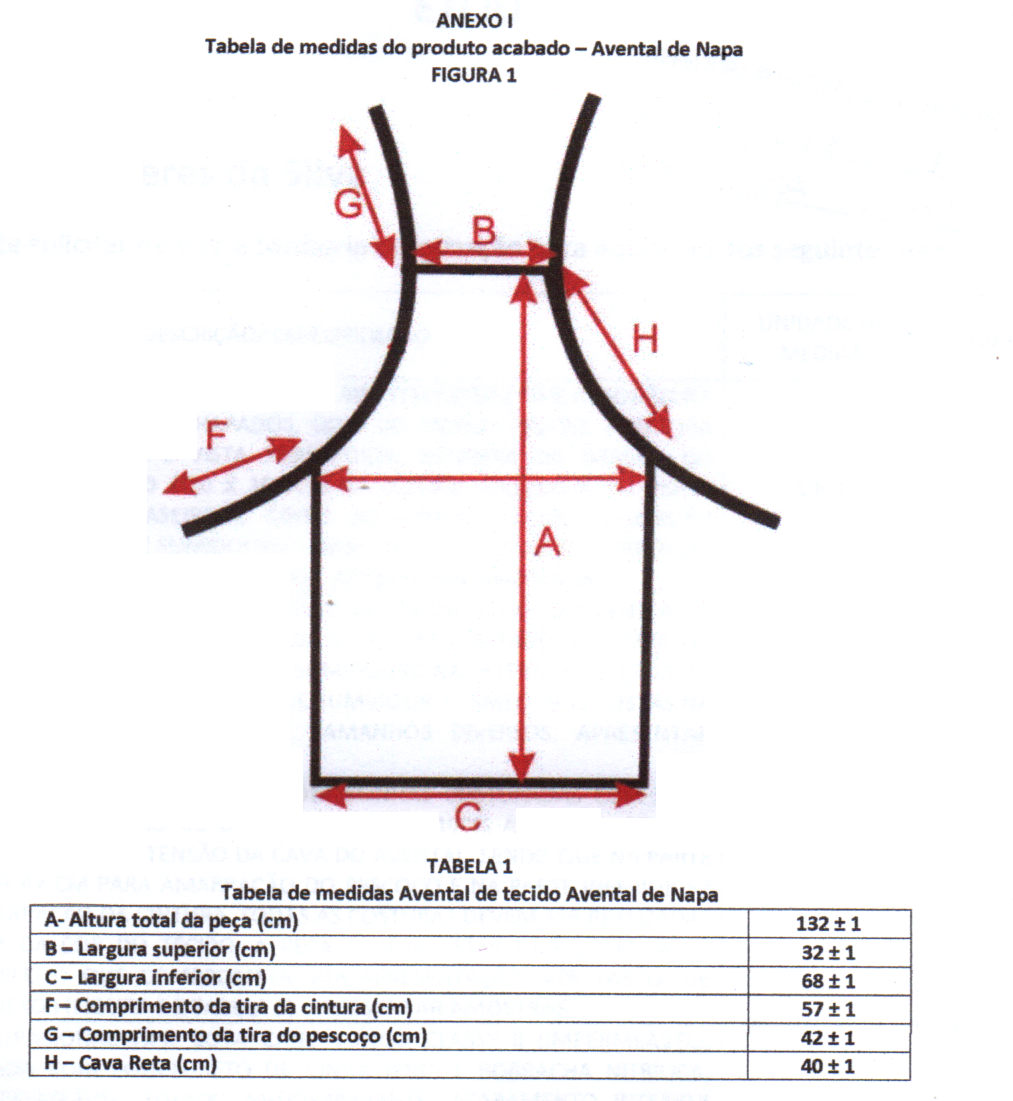 2. JUSTIFICATIVA2.1 Os uniformes atenderão as necessidades do Programa Nacional de Alimentação Escolar e das Boas práticas para serviço de Alimentação e Nutrição, onde se faz obrigatório o uso de vestimentas adequadas ao processo de manipulação de alimentos.3. CLASSIFICAÇÃO DOS BENS COMUNSOs materiais a serem adquiridos enquadram-se na classificação de bens comuns, nos termos da Lei n° 10.520, de 2002, do Decreto n° 3.555, de 2000, e do Decreto Municipal nº. 1.789, de 2007. 4. MÉTODOS E ESTRATÉGIAS DE SUPRIMENTOO objeto do presente termo de referência será recebido em remessa única pela Secretaria com prazo não superior a 30 (trinta) dias após recebimento da nota de empenho.O licitante vencedor deverá apresentar a amostra nos tamanhos solicitados para a verificação e adequações necessárias 48 horas após o recebimento da nota de empenho e deverá entregar os materiais até 30 (trinta) dias após o contato oficial com a Secretaria Municipal de Educação, Cultura, Esporte, Lazer e Turismo.Os materiais deverão ser entregues na sede da SMECELT, Rua Alcina Ponciano, nº 21, centro, Sumidouro-RJ, Tel. (22) 2531-1969, nos horários de 08 horas às 16 horas de segunda à sexta-feira.O não cumprimento do disposto no item 4.1 do presente termo acarretará a anulação do empenho bem como a aplicação das penalidades previstas no edital e a convocação do fornecedor subseqüente considerando a ordem de classificação do certame. A administração rejeitará, no todo ou em parte, o fornecimento executado em desacordo com os termos do Edital e seus anexos.5. VALOR ESTIMADO O custo estimado total da presente aquisição é de R$ 24.142,41 (vinte e quatro mil, cento e quarenta e dois reais e quarenta e um centavos).O custo estimado foi apurado a partir de mapa de preços constante do processo administrativo, elaborado com base em orçamentos recebidos de empresas especializadas, em pesquisas de mercado ou mediante consulta a tabelas de referência.6. RECEBIMENTO E CRITÉRIO DE ACEITAÇÃO DO OBJETOOs materiais serão recebidos:Provisoriamente, a partir da entrega, para efeito de verificação da conformidade com as especificações constantes do Edital e da proposta.Definitivamente, após a verificação da conformidade com as especificações constantes do Edital e da proposta, e sua conseqüente aceitação, que se dará até 05 (cinco) dias úteis do recebimento provisório.Na hipótese de a verificação a que se refere o subitem anterior não ser procedida dentro do prazo fixado, reputar-se-á como realizada, consumando-se o recebimento definitivo no dia do esgotamento do prazo.A Administração rejeitará, no todo ou em parte, a entrega dos bens em desacordo com as especificações técnicas exigidas.7. OBRIGAÇÕES DA CONTRATADAA Contratada obriga-se a:Confeccionar os uniformes de acordo com as especificações contidas neste documento, cumprindo integralmente todos os detalhes técnicos estabelecidos;Utilizar tecidos de primeira qualidade, notoriamente reconhecida, atendendo as especificações mínimas estabelecidas neste edital e seus anexos;Substituir, no prazo máximo de 05 (cinco) dias úteis, os uniformes recusados pela Prefeitura, em virtude da não conformidade;Etiquetar corretamente todas as peças do uniforme, de acordo com as normas técnicas vigentes;Acondicionar cada conjunto de uniforme em embalagem plástica resistente;Atender prontamente a quaisquer exigências da Administração, inerentes ao objeto da presente licitação;Manter, durante toda a execução do contrato, em compatibilidade com as obrigações assumidas, todas as condições de habilitação e qualificação exigidas na licitação;Não transferir a terceiros, por qualquer forma, nem mesmo parcialmente, as obrigações assumidas, nem subcontratar qualquer das prestações a que está obrigada, exceto nas condições autorizadas no Termo de Referência ou na minuta de contrato;Não permitir a utilização de qualquer trabalho do menor de dezesseis anos, exceto na condição de aprendiz para os maiores de quatorze anos; nem permitir a utilização do trabalho do menor de dezoito anos em trabalho noturno, perigoso ou insalubre;Responsabilizar-se pelas despesas dos tributos, encargos trabalhistas, previdenciários, fiscais, comerciais, taxas, fretes, seguros, deslocamento de pessoal, prestação de garantia e quaisquer outras que incidam ou venham a incidir na execução do contrato.8. OBRIGAÇÕES DA CONTRATANTEA Contratante obriga-se a:Receber provisoriamente o material, disponibilizando local, data e horário;Verificar minuciosamente, no prazo fixado, a conformidade dos bens recebidos provisoriamente com as especificações constantes do Edital e da proposta, para fins de aceitação e recebimento definitivos; Acompanhar e fiscalizar o cumprimento das obrigações da Contratada, através de servidor especialmente designado;Efetuar o pagamento no prazo previsto9. RESPONSÁVEL PELA FISCALIZAÇÃO 9.1.  O Responsável pela fiscalização deste contrato será a servidora Angela Paula Moura, Matrícula 21.06.4639, Cargo: Gerente do Departamento de Almoxarifado da SMECELT.10. CONTROLE DA EXECUÇÃOA fiscalização da contratação será exercida pelo representante da Administração acima indicado, ao qual competirá dirimir as dúvidas que surgirem no curso da execução do contrato, e de tudo dará ciência à Administração. A fiscalização de que trata este item não exclui nem reduz a responsabilidade da fornecedora, inclusive perante terceiros, por qualquer irregularidade, ainda que resultante de imperfeições técnicas, vícios redibitórios, ou emprego de material inadequado ou de qualidade inferior, e, na ocorrência desta, não implica em co-responsabilidade da Administração ou de seus agentes e prepostos, de conformidade com o art. 70 da Lei nº 8.666, de 1993.O fiscal do contrato anotará em registro próprio todas as ocorrências relacionadas com a execução do contrato, indicando dia, mês e ano, bem como o nome dos funcionários eventualmente envolvidos, determinando o que for necessário à regularização das faltas ou defeitos observados e encaminhando os apontamentos à autoridade competente para as providências cabíveis.11. DAS INFRAÇÕES E DAS SANÇÕES ADMINISTRATIVASAs sanções administrativas serão impostas fundamentadamente nos termos da Lei nº 10.520 de 2002, no Decreto Municipal nº 1.789 de 2007 e da Lei nº 8.666 de 1993. Ficará impedido de licitar e contratar com o Município, garantido o direito à ampla defesa sem prejuízo das demais cominações legais previstas neste edital, o licitante que:Se recusar a assinar o termo do contrato ou receber a nota de empenho; Inexecução total ou parcial da nota de empenho ou contrato;Deixar de entregar documentação exigida no edital;Apresentar documentação falsa;Ensejar o retardamento da execução do seu objeto;Não mantiver a proposta dentro do prazo de validade;Falhar ou fraudar na execução do contrato;Comportar-se de modo inidôneo;Fizer declaração falsa ou cometer fraude fiscal.Suspensão temporária de participação em licitação e impedimento de contratar com o Município, enquanto durarem os fatos de impedimento, por prazo não superior a 02 (dois) anos, nos casos citados no item 11.1, conforme detalhado nos itens 11.1.1 ao 11.1.9.A pena de advertência poderá ser aplicada nos casos previstos no item 11.1, sempre que a administração entender que a(s) justificativa(s) de defesa atenua a responsabilidade da CONTRATADA e desde que não tenha havido prejuízo ao erário público.Pelo atraso injustificado, inexecução total ou parcial do contrato, o Município poderá, garantida a defesa prévia, aplicar à CONTRATADA as multas fixadas a seguir, sem prejuízo de outras sanções previstas neste edital, no contrato, e demais legislações aplicáveis à espécie:Multa moratória de 0,1% (um décimo por cento) do valor do contrato, por dia de atraso do início de sua execução, até o limite máximo de 2% (dois por cento). Acima do limite aqui estabelecido, caracterizará inexecução total da obrigação assumida;Multa compensatória de 10% (dez por cento) do valor do contrato, no caso de sua inexecução total ou parcial, ou ainda, pela recusa injustificada em assinar o contrato;Multa de 10% (dez por cento) do valor do contrato, no caso de descumprimento de qualquer outra obrigação pactuada;As sanções previstas nos itens 11.1 e 11.2 poderão ser aplicadas à CONTRATADA juntamente com a de multa.Comprovado impedimento ou reconhecida força maior, devidamente justificado e aceito pelo Município, a CONTRATADA ficará isenta das penalidades mencionadas nos itens 11.2 e 11.3.O percentual de multa previsto no item 11.4 incidirá sobre o valor atualizado do contrato ou do item do contrato (nesse último caso, quando a licitação tenha sido julgada e adjudicada por item), tendo como fator de atualização o percentual da taxa SELIC – Sistema Especial de Liquidação e Custódia – que incidirá a partir da data em que ocorrer o fato, até o dia do efetivo pagamento da multa. Se a multa aplicada for superior ao valor da garantia prestada, além da perda desta, responderá o CONTRATADO pela sua diferença, que será descontada/compensada dos pagamentos eventualmente devidos pela administração. Efetuados esses descontos/compensações, caso ainda haja saldo devedor, ou inexistentes a garantia e/ou pagamentos devidos pela CONTRATANTE, o valor da multa aplicada deverá ser recolhido, por meio de Guia de Recolhimento. Na hipótese de não pagamento ou recolhimento referido no subitem imediatamente acima, os valores serão objeto de inscrição em dívida ativa e sua conseqüente cobrança pelos meios legais.Independente da sanção aplicada, a inexecução total ou parcial do contrato poderá ensejar, ainda, a rescisão contratual, nos termos previstos na Lei nº. 8.666/93, bem como a incidência das consequências legais cabíveis, inclusive indenização por perdas e danos eventualmente causados à CONTRATANTE.A aplicação de qualquer das penalidades previstas realizar-se-á em processo administrativo que assegurará o contraditório e a ampla defesa, observando-se o procedimento previsto na Lei nº 8.666, de 1993.A autoridade competente, na aplicação das sanções, levará em consideração a gravidade da conduta do infrator, o caráter educativo da pena, bem como o dano causado à Administração, observado o princípio da proporcionalidade.    Sumidouro, 17 de março de 2022._____________________________________Angela Paula MouraMatrícula: 21.06.4639Cargo: Gerente do Departamento de Almoxarifado da SMECELTRequerente                                                                                                            Aprovo, em 17 de março de 2022._____________________________________Núbia Ramos Rodrigues da SilvaMatrícula: 21.06.4479Secretária Municipal de Educação e CulturaAPROVO O PRESENTE TERMO DE REFERÊNCIAE AUTORIZO A REALIZAÇÃO DA LICITAÇÃOANEXO IIIDECLARAÇÃO QUE NÃO EMPREGA MENOR CONFORME DISPOSTO NO INC. XXXIII, DO ART. 7º DA CONSTITUIÇÃO FEDERAL Processo nº: 2278/2021Modalidade: PregãoEdital nº: 025/2022Forma: EletrônicaTipo: Menor Preço por Item.Objeto: Refere-se à AQUISIÇÃO DE UNIFORMES PARA EQUIPE DE NUTRIÇÃO ESCOLAR, para atender às necessidades da SECRETARIA MUNICIPAL DE EDUCAÇÃO E CULTURA.A empresa_____________________________, devidamente inscrita, no CNPJ sob o nº_____________________, com sede______________, nº_____, Bairro____________, na cidade de _______________, por intermédio de seu representante legal, o Sr.____________________, portador do CPF nº________________, DECLARA, para fins do disposto no inciso V do art. 27 da Lei Federal nº 8.666/93, acrescido pela Lei nº 9.854/1999, que não emprega menor de 18 (Dezoito) anos em trabalho noturno, perigoso ou insalubre e não emprega menor de 16 (Dezesseis) anos, salvo na condição de aprendiz._________________, ____, de__________, de 2022._____________________________Representante legalCPFANEXO IVDECLARAÇÃO DE MPE Processo nº: 2278/2021Modalidade: PregãoEdital nº: 025/2022Forma: EletrônicaTipo: Menor Preço por Item.Objeto: Refere-se à AQUISIÇÃO DE UNIFORMES PARA EQUIPE DE NUTRIÇÃO ESCOLAR, para atender às necessidades da SECRETARIA MUNICIPAL DE EDUCAÇÃO E CULTURA.Declaro para os devidos fins e sob as penalidades da Lei, que a empresa: _________________________________, inscrita no CNPJ sob o nº. ___________________________, está enquadrada como________________________________ (Microempresa, EPP, Equiparada), e cumpre os requisitos estabelecidos no artigo 3º da Lei Complementar nº 123, de 14 de dezembro de 2006, e está apta a usufruir do tratamento favorecido estabelecido nos artigos 42 ao 49 da referida lei. Outrossim, declaro, que não existe qualquer impedimento entre os previstos nos incisos do § 4º do artigo 3º da Lei Complementar nº 123/2006.E que caso haja restrição fiscal ou trabalhista nos documentos de habilitação, pretendemos utilizar o prazo previsto no art. 43, § 1º da Lei Complementar 123/2006, para regularização, estando ciente que, do contrário, decairá o direito à contratação, estando sujeita às sanções previstas no art. 81 da Lei Federal 8.666/93.  _________________, ____, de__________, de 2022._____________________________Representante legalCPFANEXO VDECLARAÇÃO REFERENTE À HABILITAÇÃO Processo nº: 2278/2021Modalidade: PregãoEdital nº: 025/2022Forma: EletrônicaTipo: Menor Preço por Item.Objeto: Refere-se à AQUISIÇÃO DE UNIFORMES PARA EQUIPE DE NUTRIÇÃO ESCOLAR, para atender às necessidades da SECRETARIA MUNICIPAL DE EDUCAÇÃO E CULTURA.A empresa ........................................................................................, CNPJ nº........................................, declara, sob as penas da lei, que atende plenamente todos os requisitos de habilitação exigidos para participar do Pregão Eletrônico nº 007/2022. _________________, ____, de__________, de 2022._____________________________Representante legalCPF30 dias90 dias180 dias365 diasR$ 132,20R$ 195,20R$ 276,20R$ 399,5030 dias90 dias180 dias365 diasR$ 112,40R$ 175,40R$ 250,10R$ 365,30ITEMDESCRIÇÃO/ESPECIFICAÇÃOUNIDADE DE MEDIDAQUANTIDADEVALOR UNITÁRIO ESTIMADO01JALECO "MERENDEIRA" EM TECIDO POPELINE 50% POLIÉSTER, 50% ALGODÃO NA COR BRANCA COM 2 BOLSOS CHAPADOS, GOLA DO MESMO TECIDO, ABERTURA FRONTAL COM 4 BOTÕES E VISTA SOBREPOSTA, ESTAMPA DO BRASÃO DO MUNICÍPIO DE SUMIDOURO 10,0 X 10,0 CM NA LATERAL ESQUERDA DO PEITO. ABERTURA NA PARTE TRASEIRA E CINTO DO MESMO TECIDO. INSCRIÇÃO "PREFEITURA MUNICIPAL DE SUMIDOURO - SMEC" NAS COSTAS NA COR PRETA EM CURVA SERIGRAFADO. TAMANHOS DIVERSOS. UND100 R$ 75,00 02CAMISETA UNISSEX EM MALHA DE 100% ALGODÃO BRANCO, FIO 30.1 PENTEADO, GRAMATURA 160, GOLA RIBANA DUPLA DE 2 CM COM ELASTANO. ESTAMPA DO BRASÃO 10,0 X 10,0 CM DO MUNICÍPIO DE SUMIDOURO NA LATERAL ESQUERDA DO PEITO E NOME "PREFEITURA MUNICIPAL DE SUMIDOURO - SMEC" NAS COSTAS NA COR PRETA EM CURVA SERIGRAFADO. TAMANHOS DIVERSOS.UND150 R$ 38,25 03AVENTAL DE NAPA PVC, COR BRANCA, COM BAINHAS COSTURADAS COM 1 CM VIRADAS 1 VEZ. COLOCAÇÃO DE DEBRUM DE BRIM, 100% ALGODÃO, DE 1 CM (COLOCADO) EM TODA A EXTENSÃO DA CAVA DO AVENTAL, SENDO QUE NA PARTE SUPERIOR FICA 42 CM PARA AMARRAÇÃO DO PESCOÇO E NA PARTE INFERIOR 57 CM PARA AMARRAÇÃO DA CINTURA. TODAS AS COSTURAS DEVEM SER REALIZADAS COM A LINHA DA COR DO TECIDO. E PEÇA DEVERÁ ESTAR LIMPA, ISENTA DE QUALQUER DEFEITO QUE COMPROMETA SUA APRESENTAÇÃO. VER TABELA DE MEDIDAS - ANEXO I (FIGURA 1 E TABELA 1) UND100 R$ 37,41 04CALÇADO OCUPACIONAL TIPO BOTA CANO LONGO CLASSE II (IMPERMEÁVEL), CONFECCIONADA COM POLICLORETO DE VINILA (PVC) E BORRACHA NITRÍLICA, INJETADO IMPERMEÁVEL, SOLADO ANTIDERRAPANTE. ACABAMENTO INTERIOR COM MEIA DE POLIÉSTER NA COR PRETA. TOTALMENTE IMPERMEÁVEL RESISTENTE A FLEXÃO, TRAÇÃO E ABRASÃO, COM CERTIFICADO DE APROVAÇÃO (CA) E QUE ATENDA ÁS NORMAS DA ABNT ISO 20344:2015, ABNT ISO 20347:2015. COR PRETA. TAMANHO DIVERSOS. PAR03 R$ 74,47 05CALÇADO OCUPACIONAL TIPO BOTA CANO LONGO CLASSE II (IMPERMEÁVEL), CONFECCIONADA COM POLICLORETO DE VINILA (PVC) E BORRACHA NITRÍLICA, INJETADO IMPERMEÁVEL, SOLADO ANTIDERRAPANTE. ACABAMENTO INTERIOR COM MEIA DE POLIÉSTER NA COR BRANCA. TOTALMENTE IMPERMEÁVEL RESISTENTE A FLEXÃO, TRAÇÃO E ABRASÃO, COM CERTIFICADO DE APROVAÇÃO (CA) E QUE ATENDA ÁS NORMAS DA ABNT ISO 20344:2015, ABNT ISO 20347:2015. COR BRANCA. TAMANHO DIVERSOS. PAR50 R$ 74,47 06CALÇADO OCUPACIONAL TIPO BOTA MEIO CANO, CONFECCIONADO EM PVC INJETADO (COM ADIÇÃO DE PLASTIFICANTES E NITRÍLICOS), IMPERMEÁVEL, SOLADO ANTIDERRAPANTE. ACABAMENTO INTERNO COM FORRAÇÃO 100% EM PLIÉSTER E POSSUI A SUPERFÍCIE DO CANO ESPELHADA. COM CERTIFICADO DE APROVAÇÃO (CA) E QUE ATENDA ÁS NORAMS DA ABNT NBR ISO 20344:2015, ABNT NBR ISO 20347:2015. COR BRANCA. TAMANHOS DIVERSOS PAR50 R$ 64,34 